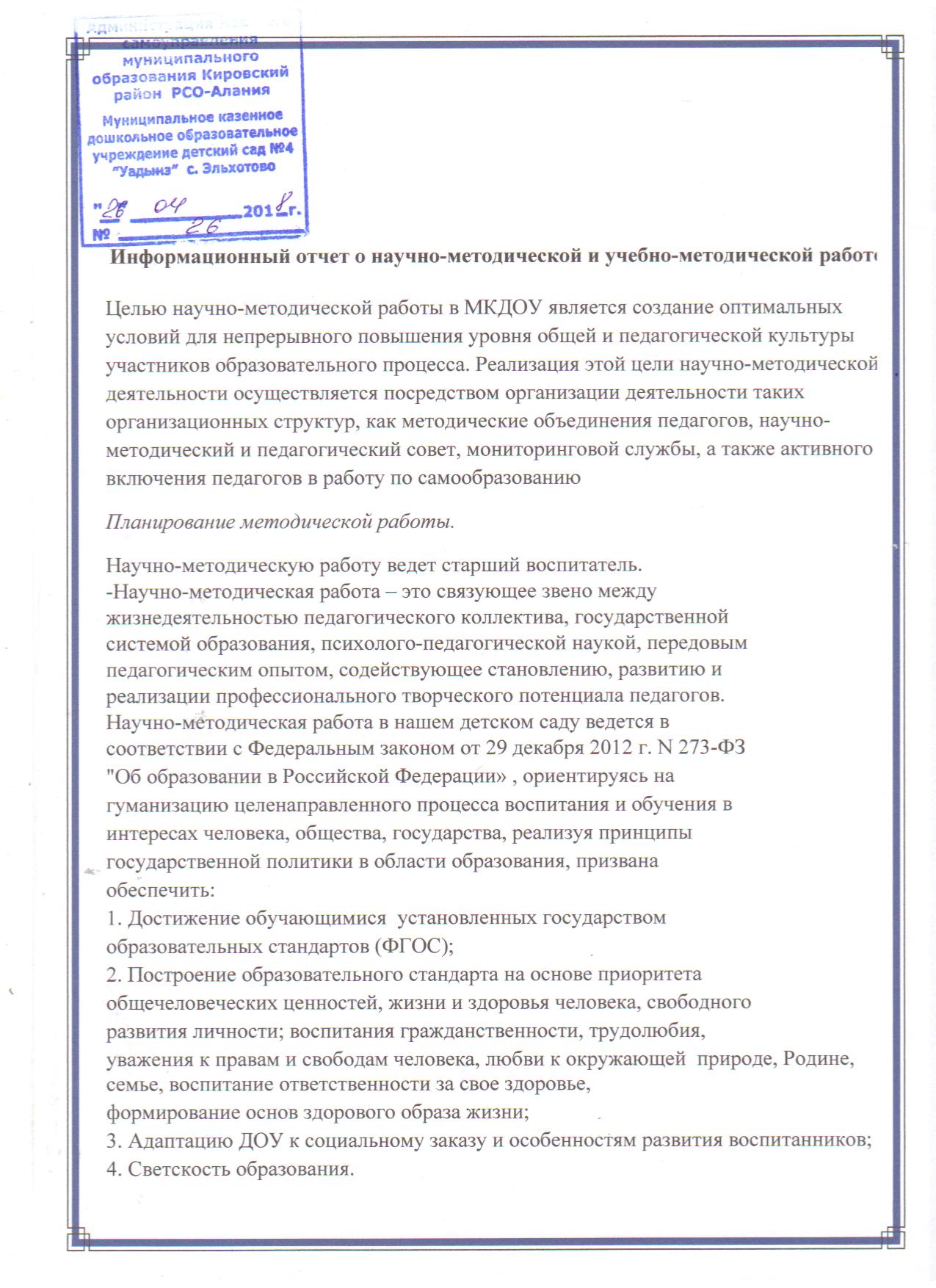 Планирование научно-методической работы осуществляется на аналитической основе:• анализ внешней среды детского сада (учета требованийсоциального заказа, нормативно-правовых документов федерального,регионального и муниципального уровней);• анализ состояния (уровня здоровья, развития детей, степени овладения ими образовательной программы; уровня профессиональной компетентности коллектива ( приложение), особенностей и потребностей родителей, школы; четкого выделения факторов, влияющих на них);• цели деятельности и необходимые средства их реализации определяются,исходя из результатов анализа.Научно-методическая деятельность МКДОУ обеспечивает коррекциюпедагогического процесса в случае его отклонения от технологии, методикиреализации программы воспитания и обучения дошкольников. Цель научно-методической работы – создать такую образовательную среду, в которойполностью будет реализован творческий потенциал каждого педагога, всегопедагогического коллектива. Отсюда и вытекают основные задачиметодической работы:- Обучение и развитие педагогических кадров, управление повышением их квалификации.-Выявление, изучение, обобщение и распространение передовогопедагогического опыта педагогов.-Подготовка методического обеспечения для осуществленияобразовательного процесса.-Координация деятельности МКДОУ и семьи в обеспечении всестороннего непрерывного развития воспитанников.- Координация деятельности МКДОУ с учреждениямиокружающего социума для реализации задач развития обучающихся иМКДОУ  в целом.- Анализ качества работы с целью создания условий для обеспеченияпозитивных изменений в развитии личности обучающихся черезповышение профессиональной компетентности педагогов.Основные подходы к организации методической работы основаны на:- системно-деятельном подходе: понимании целей и задач деятельностиМКДОУ, его статуса и условий, а также обеспеченияцелостности образовательного процесса в условиях использованиявариативных программ и технологий с учетом влияния на неговнешних и внутренних связей;-личностно-ориентированном подходе: обеспечении более полногораскрытия возможностей и способностей каждого педагога и ребенка,коллектива в целом, направленности на развитие профессиональных иличностных качеств педагогов на примере методиста;- дифференцированном подходе: учете уровня профессиональнойкомпетенции и индивидуальных образовательных запросов впостроении системы методической работы;- подход свободного самоопределения: свободном выборе каждымпедагогом образовательных программ и путей самореализации;- мотивационно-стимулирующий подход: использовании различныхстимулов, вызывающих интерес и мотивы деятельности;- коррекционный подход: своевременном устранении выявленных в ходепедагогического мониторинга недостатков и причин, их вызывающих.Научно-методическая работа в нашем детском саду носит опережающийхарактер и обеспечивает развитие всего воспитательно-образовательногопроцесса в соответствии с новыми достижениями педагогической ипсихологической науки.   Научно-методическое обеспечение образовательного процесса.Одним из стержневых условий жизнедеятельности МКДОУявляется методическое обеспечение образовательного процесса. С этогоначинается организация методической работы.Программно-методический комплекс отбирается с учетом ориентации на государственные требования, нормативно-правовой статус,особенности и законы психического развития детей, спецификупедагогического и детского коллективов, определяющих возможность ицелесообразность каждой программы и технологии.Через орган самоуправления дошкольного образовательного учреждения –педсовет для осуществления образовательного процесса утверждаетсяпрограмма, наиболее способствующая условиям отбора методическогообеспечения.Методическое сопровождение программы подбирается с учетомсоответствия временным требованиям к содержанию, методам воспитания иобучения детей дошкольного возраста, основного и дополнительногообразования, единства концептуальных основ комплексной и парциальных программ, а также методик и технологий, их реализующих.Для результативности воспитательно-образовательного процесса вопределены следующие направленности научно- методической работы:1. Организация развивающей предметной среды, соответствующей содержанию программы, интересам и потребностям детей разного возраста:- разработка методических рекомендаций по организации предметно-развивающей среды;- обеспечение подбора игрушек, игр, пособий для работы с детьми попрограмме с учетом современных требований;- активизация педагогов в разработке атрибутов и методических пособий.2. Соотнесение содержания воспитательно-образовательного процесса свыбранной программой и требованиями к содержанию и методам воспитания и обучения детей дошкольного возраста:- формирование банка данных о выполнении программы, ее отдельныхразделов;- анализ выполнения требований к содержанию и методамвоспитания и обучения, реализуемых в МКДОУ;- анализ исполнений решений педсоветов, психолого-медико-педагогическихкомиссий (предварительных совещаний).3. Обновление содержания методического обеспечения (технологий,методик) в соответствии с современными требованиями.4. Разработка режима дня, сетки НОД, графики работы кружков.5. Отслеживание баланса двигательной и интеллектуальной, организованнойи самостоятельной деятельности обучающихся.Структура, формы и методы научно-методической работы.Эффективными формами организации научно-методической работыявляются:- педсовет («Организация работы по валеологическому просвещению детей и родителей»-2013г, «Использование игровых приемов при обучении детей от 1,5 до 6 лет»-2014г,»Один день из жизни детского сада. Организация воспитательно-образовательного процесса в ДОУ в условиях реализации ФГОС»-2015г, «Проектная деятельность-как средство формирования познавательно-речевого развития дошкольников»-2016г, «Сюжетно-ролевая игра, как условие успешной социализации ребенка-дошкольника»-2017г…);-семинары, семинары-практикумы, круглые столы («Педагогическое мастерство воспитателя»-2014г, «Создание предметно-пространственной среды, способствующей речевому развитию детей дошкольного возраста в условиях введения ФГОС»-2014г,  «ФГОС ДО»-2015г, «Повышение ИКТ компетентности педагогов.»-2016г, «Обучение детей рассказыванию по картине»-2016г, «Поговори со мной»-2017г;…)-открытые просмотры ( «Путешествие к Приничному королю»-2015г, «Путешествие по космосу»-2016г, «Остров сокровищь»-2017г…).;-медико-педагогические совещания;-консультации («ФГТ и ФГОС: решение проблемы преемственности-2013г, «Пред школьная подготовка: преемственность дошкольного и начального школьного секторов в контексте ФГОС второго поколения»-2014г, «Взаимодействие с родителями по подготовке детей к школе в аспекте ФГОС»-2016г, «Безопасные условия пребывания детей в ДОУ»-2017г…)- работа творческой группы.Повышение квалификации происходит:- за счет посещения курсов повышения квалификации;- обучение в учебных заведениях;- участие в работе методических объединений.Проведение соответствия занимаемой должности происходит за счетразнообразных форм методической работы с педагогами:- участие в работе совета педагогов;- обучение на семинарах и семинарах-практикумах;- консультирование и др.  Современный стандарт предъявляет новые требования к педагогам, работающим с детьми дошкольного возраста. Поэтому задача методиста  заключается в том, чтобы создать оптимальные условия для повышения квалификации и реализации каждым педагогом своих профессиональных возможностей. Методическая работа в ориентирована на достижение и поддержку должного качества повседневной воспитательно - образовательной деятельности и предоставление педагогам возможности себя реализовать. В нашем дошкольном образовательном учреждении система повышения квалификации педагогов реализуется через курсовую подготовку, самообразование и разные формы методической работы. Чтобы заинтересовать педагогов процессом повышения собственной квалификации и обеспечить эффективную обратную связь, позволяющую отследить изменения, произошедшие в профессиональной практике педагога, я включаю их в активную деятельность по выбору актуальной для каждого педагога образовательной программы, предлагаемой курсами повышения квалификации (личные интересы и увлечения, тема самообразовательной работы, актуальные потребности возрастной группы и др.), т.е. на основе внутренней мотивации. В этом учебном году три педагога прошли курсовую подготовку по теме «Профессиональная ИКТ-компетентность педагога в условиях внедрения ФГОС», трое выбрали тему «Особенности организации образовательного процесса в группах раннего возраста (до 3-х лет) в соответствии с ФГОС ДО», двое - «Реализация в ДОО современных подходов к социально-личностному развитию детей дошкольного возраста». В дальнейшем, после окончания курсовой подготовки, воспитатель, по желанию, демонстрирует коллегам полученный теоретический и практический багаж по интересующей его теме и обсуждает варианты его практического использования. Это нацеливает педагога на дальнейшую работу по самообразованию, разработку темы, развитию внутренних мотивовВ научно-методической работе особое место отводится принципуиндивидуально-дифференцированного подхода к педагогическойдеятельности воспитателей и специалистов.Осуществление индивидуально-ориентированной методической работыпозволяет развивать творчество и инициативу педагогического коллективапутем включения каждого в активную профессиональную деятельность.В сфере методической работы представлен комплекс взаимосвязанных формсотрудничества педагогического коллектива с родителями.Научно-методический кабинет как центр методической работы.Научно-методическое обеспечение является важнейшей частью повышенияквалификации педагогов. Оно призвано поддерживать нормальный ходобразовательного процесса, содействовать его обновлению.Центром всей методической работы  является научно-методический кабинет. Ему принадлежит ведущая роль в оказании педагогам помощи в организации образовательного процесса, обеспечении их непрерывного саморазвития, обобщении передового педагогического  опыта, повышении компетентности родителей в вопросах воспитания и обучения детей. Научно-методический кабинет МКДОУ соответствует таким требованиям как информативность, доступность, эстетичность, содержательность, обеспечение мотивации и активности в развитии.В методическом кабинете сформирован информационный банк данных:-Портфолио детского сада;- Нормативно-правовые документы законодательства РФ;- Организация научно - методической работы в дошкольномучреждении;-Развитие ребенка в образовательном пространстве;- Организация взаимодействия дошкольного учреждения с семьей ишколой;-Информация периодических изданий дошкольного образования.Нормативно-правовые документы, регламентирующие деятельностьдошкольного учреждения;- Контроль и регулирование образовательной деятельности дошкольногоучреждения.В методическом кабинете постоянно действуют выставки, а также представлены материалы, отражающие мастерство педагогов (материал семинаров-практикумов; план – график повышения квалификации педагогов; план аттестации педагогических кадров; передовой педагогический опыт и т.д.). Материалы выставляются и на сайт МКДОУ yadunz4@gmail.comНаучно-методический кабинет является:- центром сбора педагогической информации для педагогов и родителей.- Источником информации педагогов о новых требованиях,предъявляемых к работе, и последних достижениях науки и практики.Обучение и развитие педагогических кадров, повышение их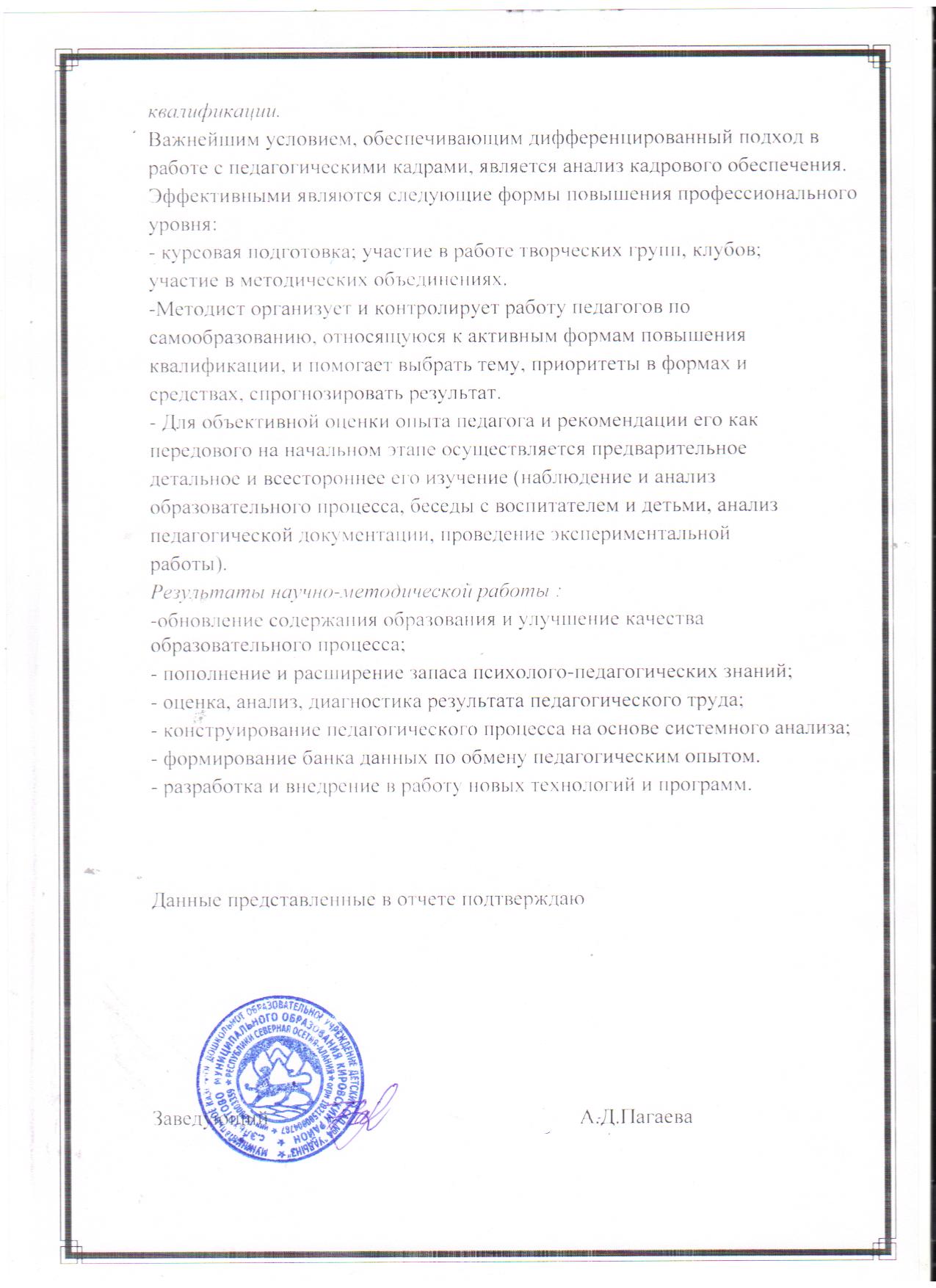 